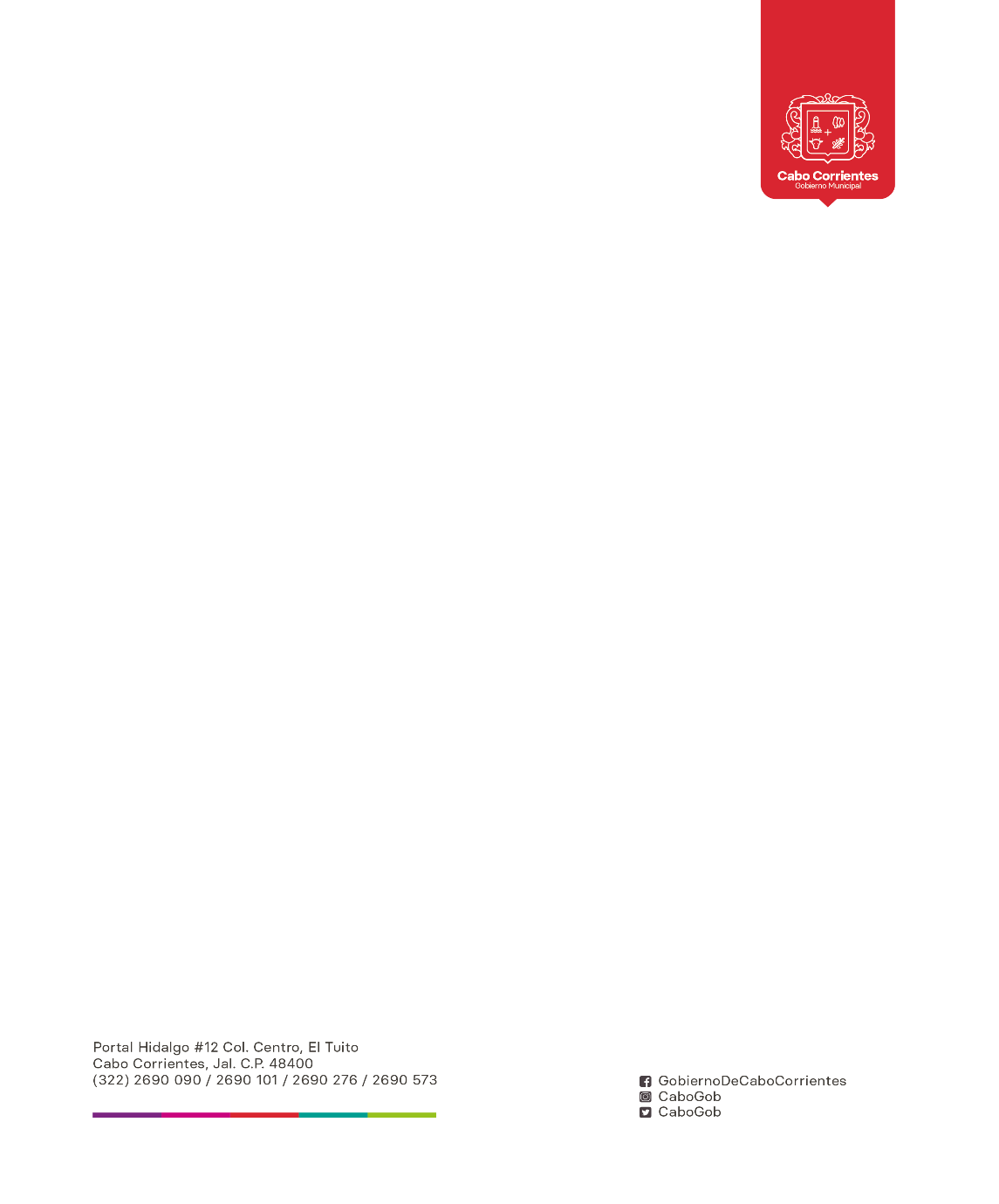 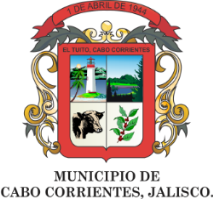 AGENDA PRESIDENCIAL NOVIEMBRE 2018AGENDA PRESIDENCIAL NOVIEMBRE 2018AGENDA PRESIDENCIAL NOVIEMBRE 2018AGENDA PRESIDENCIAL NOVIEMBRE 2018AGENDA PRESIDENCIAL NOVIEMBRE 2018AGENDA PRESIDENCIAL NOVIEMBRE 2018AGENDA PRESIDENCIAL NOVIEMBRE 2018LUNESMARTESMIERCOLESJUEVESVIERNESSABADODOMINGO1 Entrega de Becas Indígenas Auditorio de la Casa de la Cultura en El Tuito, Jalisco2 Audiencias Ciudadanas345 Reunión del Consejo de Seguridad Publica, El Tuito, Jalisco6 Audiencias Ciudadanas7 Audiencias Ciudadanas8 Reunión de M.V.Z. Juventino Sahagún y Mario Velasco para acordar la reunión del Consejo Municipal y Tamo de Protesta del Presidente9 Salida a Puerto Vallarta a una Reunión10 Cumbre de Desarrollo Estratégico Bahía de Banderas 201811 12 Sesión Ordinaria del Consejo de Administración de la JISOC, en Huachinango, Jal. 13 Audiencias Ciudadanas   14  Taller "Innovación Energética Municipal en Guadalajara, Jalisco15  Reunión de Difusión de los programas Federalizados de la Comisión Estatal del Agua, Guadalajara, Jalisco16 Sesión Ordinaria de la Comisión para el Desarrollo Social del Estado de Jalisco, en Guadalajara171819  20 Evento del día de la Revolución mexicana y Audiencias Ciudadanas  21  Salida a Guadalajara, Jalisco a las Oficinas de la Fiscalía del Gobierno del Estado. 22 Audiencias Ciudadanas, Reunión de la Comisión Municipal de Regularización23 Salida a Guadalajara, Jalisco, al Congreso del Estado, Contraria  y Auditoria 24 Regreso de la Ciudad de Guadalajara, Jalisco.2526  Audiencias Ciudadanas     27  Audiencias Ciudadanas     28 Audiencias Ciudadanas    29 Reunión con Jefe, Directores y Audiencias Cuidadanas.30 Inauguración del Centro Integral de Atención a la Mujer por el Gobernador Jorge Aristóteles